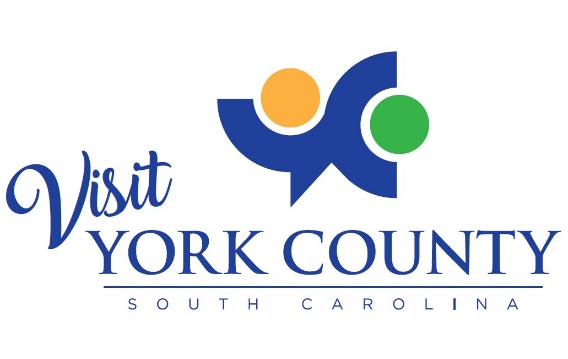   ROCK HILL/YORK COUNTY CONVENTION AND VISITORS BUREAUBOARD OF COMMISSIONERS’ MEETINGRock Hill Sports & Event Center – Coaches Room  |  Wednesday, August 26, 2020  |  8:00 a.m.CALL TO ORDER		David RobertsAPPROVAL OF MINUTES		BoardTREASURER’S REPORT		Denise CubbedgeCEO REPORT								Billy DunlapONBOARD REVIEW							Rebekah ArdisSALES UPDATE								Andy ClintonOTHER / NEW BUSINESSNomination of 2021 board officers				Billy DunlapApproval of Family Trust access					Denise CubbedgeCOMMISSIONER COMMENTSADJOURNMENT						      		David RobertsNOTES:__________________________________________________________________________________________________________________________________________________________________________________________________________________________________________________________________________________________________________________________________________________________________________________________________NEXT VISIT YORK COUNTY BOARD OF COMMISSIONERS’ MEETINGWednesday, September 23 | 8:00am